105年度臺南市國中小環境教育宣導活動執行成果表 備註：執行成果情形表格如不敷使用請自行調整繕打。辦理學校台南市七股區篤加國民小學台南市七股區篤加國民小學台南市七股區篤加國民小學台南市七股區篤加國民小學聯絡資料聯絡人林士評e-mail spings@tn.edu.tw聯絡資料聯絡電話7872536地址台南市七股區篤加里120號活動名稱校園零怠速宣導校園零怠速宣導校園零怠速宣導校園零怠速宣導活動內容零怠速宣導零怠速宣導零怠速宣導零怠速宣導活動對象學生及家長學生及家長學生及家長學生及家長活動人數55人55人55人55人執行成果及效益(簡要說明)一、結合親職教育活動，對學生及家長進行環境教育宣導。二、教導主任對學生及家長進行零怠速宣導宣導。一、結合親職教育活動，對學生及家長進行環境教育宣導。二、教導主任對學生及家長進行零怠速宣導宣導。一、結合親職教育活動，對學生及家長進行環境教育宣導。二、教導主任對學生及家長進行零怠速宣導宣導。一、結合親職教育活動，對學生及家長進行環境教育宣導。二、教導主任對學生及家長進行零怠速宣導宣導。執行成果照片執行成果照片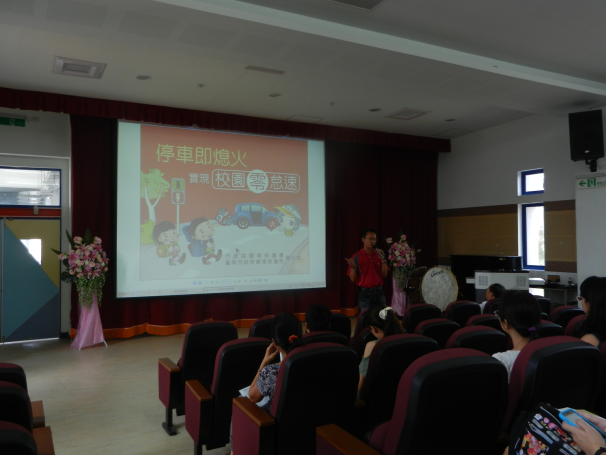 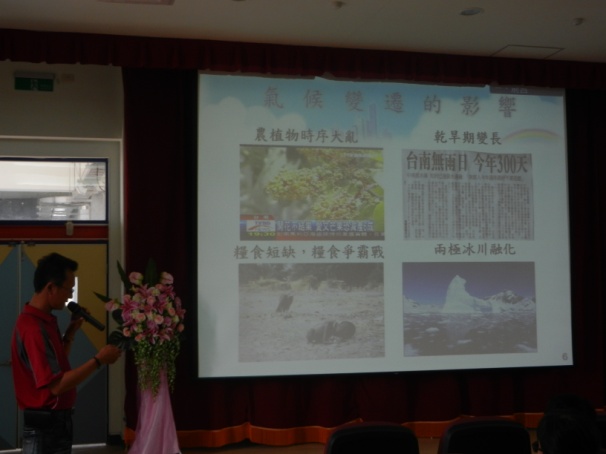 說明：結合親職教育活動，辦理校園零怠速宣導。說明：結合親職教育活動，辦理校園零怠速宣導。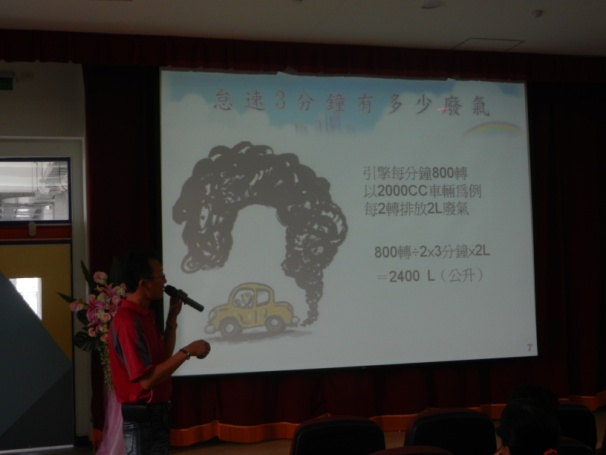 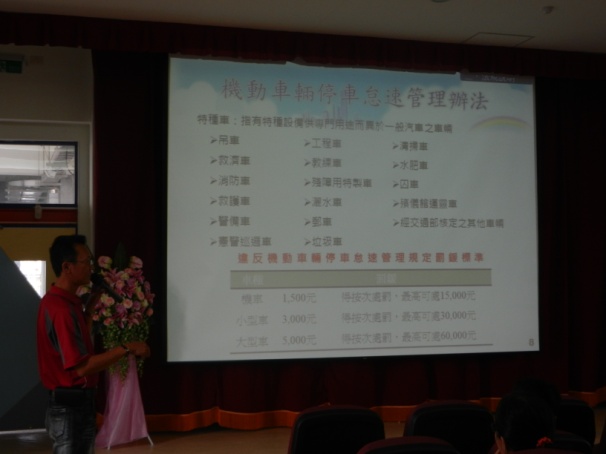 說明：結合親職教育活動，辦理校園零怠速宣導。說明：結合親職教育活動，辦理校園零怠速宣導。